GMINA ŻARY	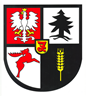 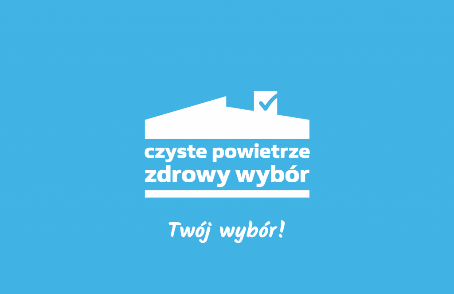 Ludzie Lasy PrzestrzeńGMINNY PUNKT KONSULTACYJNO  - INFORMACYJNY  PROGRAMU „CZYSTE POWIETRZE” AL. JANA PAWŁA II 668-200 ŻARY        DANE POTRZEBNE DO WYPEŁNIENIA WNIOSKU W RAMACH PROGRAMU „CZYSTE POWIETRZE”1.dane wnioskodawcy (imię, nazwisko, nr PESEL, adres zamieszkania)2.dane współmałżonka i współwłaścicieli (numer PESEL, adres zamieszkania)3.numer NIP (jeżeli wnioskodawca prowadzi działalność gospodarczą)4.numer rachunku bankowego5.numer księgi wieczystej6.numer ewidencyjny działki, na której znajduje się budynek7.rok wystąpienia o zgodę na budowę/zgłoszenia budowy8.powierzchnia całkowita budynku (m2) – przez powierzchnię całkowitą rozumie się powierzchnię budynku   liczoną po zewnętrznym obrysie ścian; do tej wartości wlicza się powierzchnię wszystkich znajdujących się   w budynku kondygnacji, zarówno nadziemnych, jak i podziemnych (np. piwnica czy podziemny garaż),   a także zewnętrzne schody, różnego rodzaju dobudówki i nadbudówki, balkony, tarasy i inne elementy   wystające na zewnątrz poza ściany budynku9.powierzchnia wykorzystywana na prowadzenie działalności gospodarczej – jeśli dotyczy10.ostatnie złożone do urzędu skarbowego zeznanie podatkowe PIT;11. osoby prowadzące działalność rolniczą  - liczbę ha przeliczeniowych z roku kalendarzowego      poprzedzającego  rok złożenia wniosku o dofinansowanie12.zakres inwestycji (m. in. planowane nowe źródło ciepła, ilość  m2 docieplanej powierzchni przegród     Budowlanych, okien, drzwi, itd.)13.jeżeli już poniesiono koszty – data wystawienia pierwszej faktury14.zaświadczenie wydane przez gminę o przeciętnym miesięcznym dochodzie na jednego     członka gospodarstwa domowego Wnioskodawcy – w przypadku ubiegania się o podwyższony poziom     dofinansowania. WAŻNE INFORMACJE:Do podstawowego dofinansowania kwalifikują się wnioskodawcy o dochodzie rocznym stanowiącym podstawę obliczenia podatku – nieprzekraczającym 100 tys. zł. Wnioskodawca jest zobowiązany do zapoznania się z niezbędną dokumentacją, w tym                          z Programem Priorytetowym Czyste Powietrze oraz Regulaminem Naboru Wniosków,okres realizacji przedsięwzięcia wynosi do 30 miesięcy od daty złożenia wniosku                                     o dofinansowanie,w przypadku gdy budynek/lokal mieszkalny jest podłączony do sieci dystrybucji gazu,                      w ramach Programu nie udziela się dofinansowania na zakup i montaż kotła na paliwo stałe,nie udziela się dofinansowania na przedsięwzięcia realizowane w budynkach wykorzystywanych sezonowo lub w budynkach gospodarczych,budynki/lokale mieszkalne, na budowę których wystąpiono o zgodę lub zgłoszono ich budowę po 31 grudnia 2013r. nie mogą uzyskać dotacji na ocieplenie przegród budowlanych, stolarkę okienną i drzwiową,od 1 stycznia 2020 roku zgodnie z ust. 6.7 pkt 6) Programu Priorytetowego Czyste Powietrze, koszty zakupu i montażu źródła ciepła, przyłącza cieplnego, gazowego lub elektroenergetycznego w budynkach nowobudowanych nie są kwalifikowane,jeżeli procent powierzchni przeznaczonej na prowadzenie działalności gospodarczej przekracza 30% powierzchni  całkowitej budynku/lokalu mieszkalnego, przedsięwzięcie nie może być dofinansowane,istnieje możliwość finansowania przedsięwzięć rozpoczętych do 6 miesięcy przed datą złożenia wniosku o dofinansowanie,faktury lub inne równoważne dokumenty księgowe w treści lub w ramach dołączonych specyfikacji powinny zawierać dane identyfikujące zakupione i zamontowane urządzenia, materiały, wyroby (producent, nazwa, model), a przez to umożliwiać jednoznaczne odniesienie się do ich certyfikatów/ świadectw, kart produktu oraz etykiet energetycznych,dokumenty należy przechowywać, od momentu złożenia wniosku o dofinansowanie do czasu zakończenia umowy o dofinansowanie (tj. do zakończenia okresu trwałości). Wnioskodawca jest zobowiązany do udostępnienia dokumentów potwierdzających prawidłowość danychokres trwałości wynosi 5 lat od daty zakończenia przedsięwzięcia. 